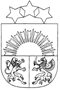 LATVIJAS  REPUBLIKAVAIŅODES   NOVADA  DOMEReģ.Nr.90000059071, Raiņa iela 23A, Vaiņode, Vaiņodes pag.,  Vaiņodes nov.,  LV-3435 tālr.63464333, 63464954, fakss 63407924, e-pasts   dome@vainode.lvDOMES  SĒDES PROTOKOLSNr. 3Vaiņodes novada Vaiņodē2021. gada 23. februārīSēde sasaukta plkst.1500Sēdi atklāj plkst.1552Sēdi vada – domes priekšsēdētājs Visvaldis JansonsProtokolē –  Vita BarakauskaPiedalās deputāti – Oļegs Jurjevs, Kaspars Kirpičenoks, Sandra Grosberga, Zigmunds Mickus, Valdis Līkosts, Artūrs Blumbergs, , Iveta Mame, Aiga Jaunzeme.Nepiedalās: – nav.Uzaicināti piedalīties: izpilddirektors Normunds Pāvils, jurists Evita Vanaga.                                                                                                                                                                                                                                                                                                                                                                                                                                                                                                               Sēdes darba kārtība:Par zemes nomas līguma pagarināšanu: /…/ iesniegums;/…/ iesniegums;/…/ iesniegums;/…/ iesniegums.Par zemes nomas līguma slēgšanu:/…/ iesniegums;/…/ iesniegums./…/ iesniegumsPar garāžas telpu nomu līguma slēgšanu.Par atsavināšanas  procedūras uzsākšanu.Par nekustamo īpašumu izvērtēšanu pašvaldības funkciju pildīšanai un atsavināšanas procedūras uzsākšanai.Par dzīvojamo telpu īres līgumu laušanu - /…/ iesiegums;Par dzīvojamo telpu īres līgumu slēgšanu. - /…/ iesniegums.Par grozījumu izdarīšanu 2021. gada 26. janvāra Vaiņodes novada domes sēdes protokola NR. 1, 1. p., “Par nekustamā īpašuma ”Vecdārznieki”, Embūtes pag., Vaiņodes nov., sadalīšanu”.Par dzīvojamās mājas Dīķu iela 9, Vaiņodē, Vaiņodes pag., Vaiņodes nov., esošo dzīvokļu domājamās daļas noteikšanu.Par grozījumiem 05.02.2021. Vaiņodes novada domes ārkārtas sēdes lēmumā, protokols Nr.2, 3. punkts “Par pārtikas pakām 1-4. klasei, dāvanu kartēm pārtikai pirmsskolas izglītības iestādes “Zīlītes” piecgadīgo un sešgadīgo grupu audzēkņiem no daudzbērnu, maznodrošinātām un trūcīgām ģimenēm”.Par Vaiņodes novada pašvaldības reorganizācijas plāna konstatējošās daļas apstiprināšanu. Par Vaiņodes novada pašvaldības savstarpējiem norēķiniem par izglītības iestāžu sniegtajiem pakalpojumiem 2020./2021. m.g.Par līdzfinansējumu projektā “Latvijas skolu jaunatnes foto konkurss “Mana zeme skaistā”” Balsojums par sēdes darba kārtību.Atklāti balsojot: PAR – 8 (Visvaldis Jansons, Oļegs Jurjevs, Artūrs Blumbergs,  Sandra Grosberga, Iveta Mame, Zigmunds Mickus, Valdis Līkosts, Kaspars Kirpičenoks); PRET – nav; ATTURAS – nav,Vaiņodes novada dome NOLEMJ:Apstiprināt izsludināto sēdes darba kārtību.Pievienot pie darba kārtības papildus punktus:Par papildus finansējumu papildus darbiem projektā "Uzņēmējdarbības attīstība Vaiņodes novadā, atbilstoši pašvaldību attīstības programmā noteiktajai teritorijas ekonomiskajai specializācijai un balstoties uz vietējo uzņēmēju un iedzīvotāju  vajadzībām".Par Liepājas valstspilsētas un jaunizveidojamā Dienvidkurzemes novada Ilgtspējīgas attīstības stratēģijas līdz 2035.gadam un  Liepājas valstspilsētas un jaunizveidojamā Dienvidkurzemes novada attīstības programmas 2022.-2027.gadam izstrādes uzsākšanu.Par aizņēmumu Valsts kasē.Par izmaiņā Vaiņodes novada pašvaldības amatu sarakstā un darba algās.Par SAC “Vaiņode” vadītāja iesnieguma izskatīšanu.Pamatojoties uz 2020. gada 6. novembra ministru kabineta rīkojumu Nr. 655 “Par ārkārtējās situācijas izsludināšanu”, tautsaimniecības attīstības jautājumu komitejas sēde notiek attālināti, vietnē www.zoom.us,  veicot video un audio ierakstu.1.p.Par zemes nomas līgumu pagarināšanu/ziņo: O. Jurjevs//…/ iesniegumsPamats: /…/, p.k. /…/, deklarētā dzīvesvieta: /…/, Vībiņi, Vaiņodes nov., Embūtes pag., iesniegums saņemts 01.02.2020., Vaiņodes novada pašvaldībā, iereģistrēts ar Nr. 2.1.11/2021/136, ar lūgumu pagarināt zemes nomas līgumu Nr. E421, par zemes gabaliem ar nosaukumu “Centra ganības”, kadastra apzīmējums 6454 004 0303, 0.56 ha platībā, palīgsaimniecības vajadzībām uz 5 gadiem. Konstatēts: zemes nomas līgums ar /…/ noslēgts 2016. gada 16. martā, par zemes gabalu ar nosaukumu “Centra ganības”, ar kadastra apzīmējumu 6454 004 0303, 0.56 ha platībā, palīgsaimniecības vajadzībām. Parādu pret Vaiņodes novada pašvaldību nav.Pamatojoties uz likuma “Par pašvaldībām” 14. panta pirmās daļas 2. punktu un otrās daļas 3. punktu,  21. panta pirmās daļas 14 punkta a) apakšpunktu. 19.06.2018. Ministru kabineta noteikumiem Nr. 350 “Publiskas personas zemes nomas un apbūves tiesības noteikumi” 29.2., 30.2 un Atklāti balsojot: PAR – 8 (Visvaldis Jansons, Oļegs Jurjevs, Artūrs Blumbergs,  Sandra Grosberga, Iveta Mame, Zigmunds Mickus, Valdis Līkosts, Kaspars Kirpičenoks); PRET – nav; ATTURAS – nav,Vaiņodes novada dome NOLEMJ:1.1.1 Pagarināt 2016. gada 11. februāra zemes nomas līgumu Nr. E421, noslēgtu ar /…/, p.k. /…/, par zemes gabalu “Centra ganības”, kadastra apzīmējumu 6454 004 0303, 0.56 ha platībā, kas atrodas Embūtes pag., Vaiņodes nov., palīgsaimniecības vajadzībām līdz 2026. gada 28. februārim.1.1.2. Noteikt zemes nomas maksu 0.5% no kadastrālās vērtības, nomas maksai pieskaitāms pievienotās vērtības nodoklis (PVN). 1.1.3. Ja maksājumi tiek kavēti, nomnieks maksā nokavējuma naudu 0.1% apmērā no kavētās maksājuma summas par katru nokavējuma dienu, sākot ar dienu, kad iegūtas nomas tiesības.1.1.4. Lēmumam pievienojama zemes vienības skice.1.1.5. Lēmums iesniedzams apstiprināšanai Dienvidkurzemes apvienojamo pašvaldību finanšu komitejā (turpmāk – Finanšu komitejā).1.1.6. Līgums jāparaksta divu mēnešu laikā no lēmuma apstiprināšanas Finanšu komitejā, ja vienošanās netiek parakstīta, tad domes lēmums par zemes nomu zaudē spēku.1.1.7. Pēc lēmuma apstiprināšanas Finanšu komitejā, lēmums iesniedzams Vaiņodes novada pašvaldības zemes lietu speciālistam izpildei.1.1.8. Lēmumu var pārsūdzēt viena mēneša laikā Administratīvā rajona tiesā, Lielā ielā 4, Liepājā./…/ iesniegumsPamats: /…/, p.k. /…/, deklarētā dzīvesvieta: /…/, Vaiņodes pag., Vaiņodes nov., iesniegums saņemts 05.02.2021., Vaiņodes novada pašvaldībā, iereģistrēts ar Nr. 2.1.11/2021/155, ar lūgumu pagarināt zemes nomas līgumu Nr. V196, par zemes gabaliem ar nosaukumu “Starpgabals”, kadastra apzīmējums 6492 005 0130, 0.4 ha platībā, palīgsaimniecības vajadzībām uz 5 gadiem. Konstatēts: zemes nomas līgums ar /…/ noslēgts 2010. gada 22. decembrī, par zemes gabalu ar nosaukumu “Starpgabals”, ar kadastra apzīmējumu 6492 005 0130, 0.4 ha platībā, palīgsaimniecības vajadzībām. Parādu pret Vaiņodes novada pašvaldību nav.Pamatojoties uz likuma “Par pašvaldībām” 14. panta pirmās daļas 2. punktu un otrās daļas 3. punktu,  21. panta pirmās daļas 14 punkta a) apakšpunktu. 19.06.2018. Ministru kabineta noteikumiem Nr. 350 “Publiskas personas zemes nomas un apbūves tiesības noteikumi” 29.2., 30.2 un Atklāti balsojot: PAR – 8 (Visvaldis Jansons, Oļegs Jurjevs, Artūrs Blumbergs,  Sandra Grosberga, Iveta Mame, Zigmunds Mickus, Valdis Līkosts, Kaspars Kirpičenoks); PRET – nav; ATTURAS – nav,Vaiņodes novada dome NOLEMJ:1.2.1 Pagarināt 2010. gada 22. decembra zemes nomas līgumu Nr. V196, noslēgtu ar /…/, p.k. /…/, par zemes gabalu “Starpgabals”, kadastra apzīmējumu 6492 005 0130, 0.4 ha platībā, kas atrodas Vaiņodes pag., Vaiņodes nov., palīgsaimniecības vajadzībām līdz 2026. gada 28. februārim.1.2.2. Noteikt zemes nomas maksu 0.5% no kadastrālās vērtības, nomas maksai pieskaitāms pievienotās vērtības nodoklis (PVN). 1.2.3. Ja maksājumi tiek kavēti, nomnieks maksā nokavējuma naudu 0.1% apmērā no kavētās maksājuma summas par katru nokavējuma dienu, sākot ar dienu, kad iegūtas nomas tiesības.1.2.4. Lēmumam pievienojama zemes vienības skice.1.2.5. Lēmums iesniedzams apstiprināšanai Dienvidkurzemes apvienojamo pašvaldību finanšu komitejā (turpmāk – Finanšu komitejā)1.2.6. Līgums jāparaksta divu mēnešu laikā no lēmuma apstiprināšanas Finanšu komitejā, ja vienošanās netiek parakstīta, tad domes lēmums par zemes nomu zaudē spēku.1.2.7. Pēc lēmuma apstiprināšanas Finanšu komitejā, lēmums iesniedzams Vaiņodes novada pašvaldības zemes lietu speciālistam izpildei.1.2.8. Lēmumu var pārsūdzēt viena mēneša laikā Administratīvā rajona tiesā, Lielā ielā 4, Liepājā./…/ iesniegumsPamats: /…/, p.k. /…/, deklarētā dzīvesvieta: /…/, Vaiņodes pag., Vaiņodes nov., iesniegums saņemts 09.02.2021., Vaiņodes novada pašvaldībā, iereģistrēts ar Nr. 2.1.11/2021/169, ar lūgumu pagarināt zemes nomas līgumu Nr. V192, par zemes gabaliem ar nosaukumu “Ābelītes”, kadastra apzīmējums 6492 006 0659, 0.06 ha platībā, mazdārziņa vajadzībām uz 5 gadiem. Konstatēts: zemes nomas līgums ar /…/ noslēgts 2010. gada 01. novembrī, par zemes gabalu ar nosaukumu “Ābelītes”, ar kadastra apzīmējumu 6492 006 0659, 0.06 ha platībā, mazdārziņa vajadzībām. Parādu pret Vaiņodes novada pašvaldību nav.Pamatojoties uz likuma “Par pašvaldībām” 14. panta pirmās daļas 2. punktu un otrās daļas 3. punktu,  21. panta pirmās daļas 14 punkta a) apakšpunktu. 19.06.2018. Ministru kabineta noteikumiem Nr. 350 “Publiskas personas zemes nomas un apbūves tiesības noteikumi” 29.2., 30.2 punktiem,Atklāti balsojot: PAR – 8 (Visvaldis Jansons, Oļegs Jurjevs, Artūrs Blumbergs,  Sandra Grosberga, Iveta Mame, Zigmunds Mickus, Valdis Līkosts, Kaspars Kirpičenoks); PRET – nav; ATTURAS – nav,Vaiņodes novada dome NOLEMJ:1.3.1. Pagarināt 2010. gada 01. novembra zemes nomas līgumu Nr. V192, noslēgtu ar /…/, p.k. /…/, par zemes gabalu “Ābelītes”, kadastra apzīmējumu 6492 006 0659, 0.06 ha platībā, kas atrodas Vaiņodes pag., Vaiņodes nov., mazdārziņa vajadzībām līdz 2026. gada 28. februārim.1.3.2. Noteikt zemes nomas maksu 0.5% no kadastrālās vērtības, nomas maksai pieskaitāms pievienotās vērtības nodoklis (PVN). 1.3.3. Ja maksājumi tiek kavēti, nomnieks maksā nokavējuma naudu 0.1% apmērā no kavētās maksājuma summas par katru nokavējuma dienu, sākot ar dienu, kad iegūtas nomas tiesības.1.3.4. Lēmumam pievienojama zemes vienības skice.1.3.5. Lēmums iesniedzams apstiprināšanai Dienvidkurzemes apvienojamo pašvaldību finanšu komitejā (turpmāk – Finanšu komitejā)1.3.6. Līgums jāparaksta divu mēnešu laikā no lēmuma apstiprināšanas Finanšu komitejā, ja vienošanās netiek parakstīta, tad domes lēmums par zemes nomu zaudē spēku.1.3.7. Pēc lēmuma apstiprināšanas Finanšu komitejā, lēmums iesniedzams Vaiņodes novada pašvaldības zemes lietu speciālistam izpildei.1.3.8. Lēmumu var pārsūdzēt viena mēneša laikā Administratīvā rajona tiesā, Lielā ielā 4, Liepājā./…/ iesniegumsPamats: /…/, p.k. /…/, deklarētā dzīvesvieta: /…/, Vaiņodes pag., Vaiņodes nov., iesniegums saņemts 03.02.2021., Vaiņodes novada pašvaldībā, iereģistrēts ar Nr. 2.1.11/2021/150, ar lūgumu pagarināt zemes nomas līgumu Nr. V196, par zemes gabaliem ar nosaukumu Teātra iela 33, kadastra apzīmējums 6492 006 0234, 0.1533 ha platībā, palīgsaimniecības vajadzībām uz 5 gadiem. Konstatēts: zemes nomas līgums ar /…/ noslēgts 2016. gada 16. martā, par zemes gabalu ar nosaukumu Teātra iela 33, ar kadastra apzīmējumu 6492 006 0234, 0.1533 ha platībā, palīgsaimniecības vajadzībām. Parādu pret Vaiņodes novada pašvaldību nav.Pamatojoties uz likuma “Par pašvaldībām” 14. panta pirmās daļas 2. punktu un otrās daļas 3. punktu,  21. panta pirmās daļas 14 punkta a) apakšpunktu. 19.06.2018. Ministru kabineta noteikumiem Nr. 350 “Publiskas personas zemes nomas un apbūves tiesības noteikumi” 29.2., 30.2 punktu,Atklāti balsojot: PAR – 8 (Visvaldis Jansons, Oļegs Jurjevs, Artūrs Blumbergs,  Sandra Grosberga, Iveta Mame, Zigmunds Mickus, Valdis Līkosts, Kaspars Kirpičenoks); PRET – nav; ATTURAS – nav,Vaiņodes novada dome NOLEMJ:1.4.1 Pagarināt 2016. gada 16. marta zemes nomas līgumu Nr. V422, noslēgtu ar /…/, p.k. /…/, par zemes gabalu Teātra iela 33, kadastra apzīmējumu 6492 006 0234, 0.1533 ha platībā, kas atrodas Vaiņodes pag., Vaiņodes nov., palīgsaimniecības vajadzībām līdz 2026. gada 28. februārim, Vai līdz brīdim, kad parādīsies piekrītošās zemes mantinieki. 1.4.2. Noteikt zemes nomas maksu 0.5% no kadastrālās vērtības, nomas maksai pieskaitāms pievienotās vērtības nodoklis (PVN). 1.4.3. Ja maksājumi tiek kavēti, nomnieks maksā nokavējuma naudu 0.1% apmērā no kavētās maksājuma summas par katru nokavējuma dienu, sākot ar dienu, kad iegūtas nomas tiesības.1.4.4. Lēmumam pievienojama zemes vienības skice.1.4.5. Lēmums iesniedzams apstiprināšanai Dienvidkurzemes apvienojamo pašvaldību finanšu komitejā (turpmāk – Finanšu komitejā)1.4.6. Pēc lēmuma apstiprināšanas Finanšu komitejā, lēmums iesniedzams Vaiņodes novada pašvaldības zemes lietu speciālistam izpildei. 1.4.7. Līgums jāparaksta divu mēnešu laikā no lēmuma apstiprināšanas Finanšu komitejā, ja vienošanās netiek parakstīta, tad domes lēmums par zemes nomu zaudē spēku.1.4.8. Lēmumu var pārsūdzēt viena mēneša laikā Administratīvā rajona tiesā, Lielā ielā 4, Liepājā.2.p.Par zemes nomas līgumu slēgšanu/ziņo: O. Jurjevs/2.1. /…/ iesniegumsPamats: /…/, p.k. /…/, dzīvojošas /…/, Vībiņos, Embūtes pag., Vaiņodes nov., iesniegums saņemts 01.02.2021., iereģistrēts Vaiņodes novada pašvaldībā ar Nr. 2.1.11/2021/135, ar vēlmi iznomāt zemesgabalu ar nosaukumu “Ceļmalas zeme”, ar kad. Apz. 6454 004 0198, 0,2 ha platībā palīgsaimniecības vajadzībām.Konstatēts: zemesgabals ar nosaukumu “Ceļmalas zeme”, ar kad. Apz. 6454 004 0198, 0,2 ha platībā, sastāv no 0.2 ha – lauksaimniecībā izmantojamas zemes. Zemes gabals piekritīgs Vaiņodes novada pašvaldībai, zemes lietošanas mērķis lauksaimniecībā izmantojama zeme , NĪLM: 0101Pamatojoties uz likuma “Par pašvaldībām” 14. panta pirmās daļas 2. punktu un otrās daļas 3. punktu,  21. panta pirmās daļas 14 punkta a) apakšpunktu. 19.06.2018. Ministru kabineta noteikumiem Nr. 350 “Publiskas personas zemes nomas un apbūves tiesības noteikumi” 29.2 p. un 30.2.p.Atklāti balsojot: PAR – 8 (Visvaldis Jansons, Oļegs Jurjevs, Artūrs Blumbergs,  Sandra Grosberga, Iveta Mame, Zigmunds Mickus, Valdis Līkosts, Kaspars Kirpičenoks); PRET – nav; ATTURAS – nav,Vaiņodes novada dome NOLEMJ:2.1.1. Slēgt zemes nomas līgumu ar /…/, p.k. /…/, par zemesgabalu ar nosaukumu “Ceļmalas zeme”, kad. Apz. 6454 004 0198, 0,2 ha platībā, palīgsaimniecības vajadzībām2.1.2. Noteikt zemes nomas maksu 0,5% apmērā no zemes kadastrālās vērtības.2.1.3. Līguma darbības termiņš līdz 2026.gada 28. februārim2.1.4. Lēmums iesniedzams apstiprināšanai Dienvidkurzemes apvienojamo pašvaldību finanšu komitejā (turpmāk – Finanšu komitejā)2.1.5. Līgums jāparaksta divu mēnešu laikā no lēmuma apstiprināšanas Finanšu komitejā, ja vienošanās netiek parakstīta, tad domes lēmums par zemes nomu zaudē spēku.2.1.6. Pēc lēmuma apstiprināšanas Finanšu komitejā, lēmums iesniedzams Vaiņodes novada pašvaldības zemes lietu speciālistam izpildei. 2.1.7. Lēmumu var pārsūdzēt viena mēneša laikā Administratīvā rajona tiesā, Lielā ielā 4, Liepājā.2.2. /…/ iesniegumsPamats: /…/, p.k. /…/, dzīvojošas /…/, Vaiņodē, Vaiņodes pag., Vaiņodes nov., iesniegums saņemts 02.02.2021., iereģistrēts Vaiņodes novada pašvaldībā ar Nr. 2.1.11/2021/143, ar vēlmi iznomāt zemesgabalu ar nosaukumu “Ābelītes”, ar kad. Apz. 6492 006 0659, 0,05 ha platībā mazdārziņa vajadzībām.Konstatēts: zemesgabals ar nosaukumu “Ābelītes”, ar kad. Apz. 6492 006 0659, 0,05 ha platībā, sastāv no 15.59 ha – lauksaimniecībā izmantojamas zemes, 0.43 ha –zem ceļiem esoša zeme. Zemes gabals piekritīgs Vaiņodes novada pašvaldībai, zemes lietošanas mērķis lauksaimniecībā izmantojama zeme , NĪLM: 0101Pamatojoties uz likuma “Par pašvaldībām” 14. panta pirmās daļas 2. punktu un otrās daļas 3. punktu,  21. panta pirmās daļas 14 punkta a) apakšpunktu. 19.06.2018. Ministru kabineta noteikumiem Nr. 350 “Publiskas personas zemes nomas un apbūves tiesības noteikumi” 29.2 p. un 30.2.p.Atklāti balsojot: PAR – 8 (Visvaldis Jansons, Oļegs Jurjevs, Artūrs Blumbergs,  Sandra Grosberga, Iveta Mame, Zigmunds Mickus, Valdis Līkosts, Kaspars Kirpičenoks); PRET – nav; ATTURAS – nav,Vaiņodes novada dome NOLEMJ:2.2.1. Slēgt zemes nomas līgumu ar /…/, p.k. /…/, par zemesgabalu ar nosaukumu “Ābelītes”, kad. Apz. 6492 006 0659, 0,05 ha platībā, mazdārziņa vajadzībām2.2.2. Noteikt zemes nomas maksu 0,5% apmērā no zemes kadastrālās vērtības.2.2.3. Līguma darbības termiņš līdz 2026.gada 28. februārim2.2.4. Lēmums iesniedzams apstiprināšanai Dienvidkurzemes apvienojamo pašvaldību finanšu komitejā (turpmāk – Finanšu komitejā)2.2.5. Līgums jāparaksta divu mēnešu laikā no lēmuma apstiprināšanas Finanšu komitejā, ja vienošanās netiek parakstīta, tad domes lēmums par zemes nomu zaudē spēku.2.2.6. Pēc lēmuma apstiprināšanas Finanšu komitejā, lēmums iesniedzams Vaiņodes novada pašvaldības zemes lietu speciālistam izpildei. 2.2.7. Lēmumu var pārsūdzēt viena mēneša laikā Administratīvā rajona tiesā, Lielā ielā 4, Liepājā.2.3. /…/ iesniegumsPamats: /…/, p.k. /…/, dzīvojošas /…/, Vaiņodē, Vaiņodes pag., Vaiņodes nov., iesniegums saņemts 29.01.2021., iereģistrēts Vaiņodes novada pašvaldībā ar Nr. 2.1.11/2021/134, ar vēlmi iznomāt zemesgabala daļu ar kad. apz. 6492 006 0202 ar nosaukumu “Dīķu iela 17A”, 0.0373 ha platībā palīgēku uzturēšanai.Konstatēts: zemesgabals ar nosaukumu “Dīķu iela 17A”, ar kad. apz. 6492 006 0202, 0,1860 ha platībā, sastāv no 0.1860 ha – zem ēkām un pagalmiem esošas zemes. No kura 0.0934 ha ir /…/ īpašumā, kā dzīvokļa Dīķu iela 17A-1, īpašniecei. Atlikušā zemes gabala daļas 0.0926 ha platībā īpašnieks ir Vaiņodes novada pašvaldība.  Zemes lietošanas mērķis Individuālo dzīvojamo māju apbūves zeme , NĪLM: 0601. Uz zemes gabala, kas ir Vaiņodes novada pašvaldības īpašumā atrodas vairākas palīgēkas- šķūnīši, kurus izmanto /…/.Pamatojoties uz likuma “Par pašvaldībām” 14. panta pirmās daļas 2. punktu un otrās daļas 3. punktu,  21. panta pirmās daļas 14 punkta a) apakšpunktu. 19.06.2018. Ministru kabineta noteikumiem Nr. 350 “Publiskas personas zemes nomas un apbūves tiesības noteikumi” 5., 7., 17. punkts. Atklāti balsojot: PAR – 8 (Visvaldis Jansons, Oļegs Jurjevs, Artūrs Blumbergs,  Sandra Grosberga, Iveta Mame, Zigmunds Mickus, Valdis Līkosts, Kaspars Kirpičenoks); PRET – nav; ATTURAS – nav,Vaiņodes novada dome NOLEMJ:2.3.1. Slēgt zemes nomas līgumu ar /…/, p.k. /…/, par zemesgabalu ar nosaukumu “Dīķu iela 17A”, kad. apz. 6492 006 0202, 0,0373 ha platībā, ēku uzturēšanai.2.3.2. Noteikt zemes nomas maksu 1.5%  apmērā no zemes kadastrālās vērtības, bet ne mazāk kā EUR 28.00, nomas maksai klāt pievienojams PVN.2.3.3. Līguma darbības termiņš līdz 2026.gada 28. februārim2.3.4. Lēmumam pievienojama zemes vienības skice.2.3.5. Lēmums iesniedzams apstiprināšanai Dienvidkurzemes apvienojamo pašvaldību finanšu komitejā (turpmāk – Finanšu komitejā).2.3.6.  Līgums jāparaksta divu mēnešu laikā no lēmuma apstiprināšanas Finanšu komitejā, ja vienošanās netiek parakstīta, tad domes lēmums par zemes nomu zaudē spēku.2.3.7.  Pēc lēmuma apstiprināšanas Finanšu komitejā, lēmums iesniedzams Vaiņodes novada pašvaldības zemes lietu speciālistam izpildei.2.3.8. Lēmumu var pārsūdzēt viena mēneša laikā Administratīvā rajona tiesā, Lielā ielā 4, Liepājā.3.p.Par garāžas telpu nomas līguma slēgšanu/ziņo: O. Jurjevs//…/ iesniegumsPamats: /…/, p.k. /…/, deklarētā dzīvesvieta /…/, Vaiņode, Vaiņodes pag., Vaiņodes nov., iesniegums saņemts 03.02.2021., Vaiņodes novada pašvaldībā, iereģistrēts ar Nr. 2.1.11/2021/152, ar lūgumu piešķirt nomas tiesības uz 2/78 domājamām daļām no nekustamā īpašuma “Centra garāžas”.Konstatēts: Nekustamais īpašums “Centra garāžas”, kadastra Nr. 6492 006 0709, kopējā platība 0,9442 ha. Uz zemes gabala atrodas būve ar kadastra apzīmējumu 6492 006 0709 001, kura ir iznomāta vairākām personām. Parādu pret Vaiņodes novada pašvaldību nav.Pamatojoties uz likuma “Par pašvaldībām” 14. panta pirmās daļas 2 punktu, otrās daļas 3. punktu, kurā noteikts, lai izpildītu savas funkcijas, pašvaldībām likuma noteiktajā kārtībā ir pienākums: racionāli un lietderīgi apsaimniekot pašvaldības kustamo un nekustamo mantu, un 21. panta pirmās daļas 14 punkta a) apakšpunktu, dome var noteikt pašvaldības zemes, cita nekustamā īpašuma lietošanu (nomu).Atklāti balsojot: PAR – 8 (Visvaldis Jansons, Oļegs Jurjevs, Artūrs Blumbergs,  Sandra Grosberga, Iveta Mame, Zigmunds Mickus, Valdis Līkosts, Kaspars Kirpičenoks); PRET – nav; ATTURAS – nav,Vaiņodes novada dome NOLEMJ:3.1. Slēgt garāžas telpu nomas līgumu ar /…/, p.k. /…/, par 2/78 domājamām daļām no nekustamā īpašuma “Centra garāžas”, kadastra apzīmējums 6492 006 0709 001.3.2. Noteikt nomas maksu EUR 1,42 mēnesī par 1/78 domājamo daļu, nomas maksai pieskaitāms pievienotās vērtības nodoklis (PVN). 3.3. Līguma darbības termiņš līdz 2026.gada 28. februārim. 3.4. Lēmums iesniedzams apstiprināšanai Dienvidkurzemes apvienojamo pašvaldību finanšu komitejā (turpmāk – Finanšu komitejā)3.5. Līgums jāparaksta divu mēnešu laikā no lēmuma apstiprināšanas Finanšu komitejā, ja vienošanās netiek parakstīta, tad domes lēmums par zemes nomu zaudē spēku.3.6. Pēc lēmuma apstiprināšanas Finanšu komitejā, lēmums iesniedzams Vaiņodes novada pašvaldības zemeslietu speciālistam un grāmatvedībai izpildei. 3.7. Lēmumu var pārsūdzēt viena mēneša laikā no tā paziņošanas dienas, Kurzemes rajona tiesā Lielā ielā 4, Liepājā.4.p.Par atsavināšanas procedūras uzsākšanu/ziņo: O. Jurjevs/Biedrības Mednieku klubs “Embūte” iesniegumsPamats: Biedrības Mednieku klubs “Embūte”,  reģ. Nr. 40008018439, juridiskā adrese: ”Pūces”, Embūtes pag., Vaiņodes nov., iesniegums saņemts 01.02.2021., iereģistrēts Vaiņodes novada pašvaldībā ar Nr. 2.1.11/2021/137, ar vēlmi iegūt īpašumā zemi “Mednieku Vaivariņi”, kad. Apz. 6454 005 0306, 1.71 ha platībā, medību saimniecības organizēšanai un uzturēšanai, uz minētā zemes gabala atrodas biedrībai piekrītošas ēkas.Konstatēts: zemesgabals ar nosaukumu “Mednieku Vaivariņi” (agrāk: bijušā “Saulgriežu” viensēta”), ar kad. Apz. 6454 005 0306, 1.71 ha platībā, sastāv no 0.33 ha – lauksaimniecībā izmantojamas zemes, 0.99 ha – krūmāji, 0.1 ha zem ūdens, 0.13 ha zem ēkām esošas zemes, 0.1 ha zem ceļiem esoša zemes. 0.06 ha cita veida zemes. Zemes gabals pieder Vaiņodes novada pašvaldībai, zemes lietošanas mērķis lauksaimnieciska rakstura uzņēmumu apbūve, NĪLM: 0103. 2015. gada 02. jūnijā biedrībai ar Vaiņodes novada pašvaldību noslēgts zemes nomas līgums par šo zemes gabalu, līguma termiņš 2035. gada 31. marts. Zemes gabals jau no 1981.gada ir nodots Mednieku klubam “Embūte” lietošanā medību saimniecības organizēšanai un uzturēšanai, kā arī apbūvei, ko apliecina pielikumā pievienoti dokumenti: 1981.gada gada martā  padomju saimniecības “Embūte” administrācija neceļ iebildumus MMB Embūtes kolektīva viegla tipa medījumu pirmapstrādes mednieku mājiņas celtniecībai uz p/s “Embūte” zemēm bijušā “Saulgriežu” viensētā.1982. gada 29. decembra akts par to ka Embūtes MMB kolektīva vajadzībām uz Padomju saimniecības Embūte piederošā zemes gabala bijušo “Saulgriežu” māju pagalmā uzbūvēta un pieņemta ekspluatācijā medījumu pirmsapstrādes ēka ar izmēriem 7m x 5.5 m.2018. gada 23. janvāra Priekules novada pašvaldības būvvaldes akts par ēkas pieņemšanu ekspluatācijā, kods 18001940649354. Par objekta Saimniecības ēkas būvniecība “Mednieku Vaivariņi”, Embūtes pag., Vaiņodes nov., pieņemšanu ekspluatācijāPamatojoties uz likumu “Par zemes privatizāciju lauku apvidos: 28.panta 1.daļas 7.punktu zemi var iegūt īpašumā šādi darījumu subjekti: Latvijas Republikas Biedrību un nodibinājumu reģistrā reģistrētas biedrības un nodibinājumi, kuru darbības laiks, skaitot no reģistrēšanas brīža Latvijas Republikā, ir ne mazāks kā trīs gadi, kuru darbības mērķis ir saistīts ar medību saimniecības organizēšanu un uzturēšanu un kuras iegādājas zemi šo mērķu īstenošanai. Likuma 27.pants Darījumus var veikt tikai ar to zemi, uz kuru īpašuma tiesības ir nostiprinātas zemesgrāmatā. Par darījumiem ar zemes īpašumiem šīs nodaļas izpratnē uzskatāmi jebkuri darījumi, kuru rezultātā mainās zemes īpašnieks.Atklāti balsojot: PAR – 8 (Visvaldis Jansons, Oļegs Jurjevs, Artūrs Blumbergs,  Sandra Grosberga, Iveta Mame, Zigmunds Mickus, Valdis Līkosts, Kaspars Kirpičenoks); PRET – nav; ATTURAS – nav,Vaiņodes novada dome NOLEMJ:4.1. Atzīt, ka pašvaldību funkciju pildīšanai nav nepieciešams nekustamais īpašums “Mednieku Vaivariņi ”, ar kad. Nr. 6454 005 0306, kurš sastāv no zemesgabala ar kad. Apz. 6454 005 0306, 1.71 ha platībā, Embūtes pag., Vaiņodes nov. 4.2.Uzsākt atsavināšanas procedūru nekustamam īpašumam  “Mednieku Vaivariņi”, ar kad. Apz. 6454 005 0306, 1.71 ha platībā kurš sastāv no zemesgabala ar kad. Apz. 6454 005 0306, 1.71 ha platībā, Embūtes pag., Vaiņodes nov.4.3. Uzdot nekustamā īpašuma speciālistam, Vaiņodes novada pašvaldības vārdā organizēt minētā nekustamā novērtēšanu, atbilstoši Standartizācijas likumā paredzētajā kārtībā apstiprinātajiem Latvijas īpašuma vērtēšanas standartiem.5.p.Par nekustamo īpašumu izvērtēšanu pašvaldības funkciju pildīšanai un atsavināšanas procedūras sākšanai/ziņo: O. Jurjevs/Par NĪ Celtnieku iela 4-9, Vaiņode, Vaiņodes pag., Vaiņodes nov.Pamats: /…/, p.k. /…/, adrese: /…/, Vaiņode, Vaiņodes pag. Vaiņodes nov., iesniegums saņemts Vaiņodes novada pašvaldībā 25.01.2021., iereģistrēts ar Nr. 2.1.11/2021/105, ar lūgumu atļaut izpirkt  dzīvokli Celtnieku ielā 4-9, Vaiņodē, Vaiņodes pag., Vaiņodes nov. Izdevumus garantē atmaksāt.Konstatēts: Daudzdzīvokļu dzīvojamā māja ar kad. apz. 6492 006 0520 001 sastāv no 21 dzīvokļiem, atrodas Vaiņodē, Vaiņodes pag., Vaiņodes nov.. Par dzīvokli  Celtnieku iela 4-9, kad. apz. 6492 006 0520 001 009, Vaiņodē, Vaiņodes pag., Vaiņodes nov., dzīvojamo telpu īres līgums Nr. 33-2014, noslēgts 2014. gada 31. oktobris ar /…/ (pēc laulībām /…/). Nekustamais īpašums Celtnieku iela 4, ar kad. Nr. 6492 006 0520, kurš sastāv no zemesgabala ar kad. apz. 6492 006 0520, 0.4466 ha platībā, uz kura atrodas 21 dzīvokļu dzīvojamā māja, pieder Vaiņodes novada pašvaldībai. Ir ierakstīts zemesgrāmatā. Dzīvoklis Celtnieku iela 4-9, Vaiņodē, Vaiņodes pag., Vaiņodes nov. piekrīt pašvaldībai un nav nepieciešams pašvaldību funkciju pildīšanai. Ierosinājums ir šo dzīvokļu īpašumu pārdot, īrniekam. Nepieciešams ierakstīt zemesgrāmatā dzīvokļa īpašumu Celtnieku iela 4-9, Vaiņode, Vaiņodes pag., Vaiņodes nov. ar kopējo platību 79.40 kvm.Lai sakārtotu nekustamo īpašumu Celtnieku iela 4-9, kas atrodas Vaiņodē, Vaiņodes pag., un varētu ierakstīt dzīvokļa īpašumu zemesgrāmatā, dzīvoklim ir jānosaka domājamās daļas.Pamatojoties uz: Likuma “Par pašvaldībām” 14.panta pirmās daļas 2.punktu, pašvaldībām likuma noteiktā kārtībā ir tiesības atsavināt nekustamo īpašumu, 21.panta pirmās daļas 17.punktu, dome var lemt par pašvaldības nekustamā īpašuma atsavināšanu. Publiskas personas mantas atsavināšanas likums 4.panta 1. daļa nosaka,  atvasinātas publiskas personas mantas atsavināšanu var ierosināt, ja tā nav nepieciešama attiecīgai atvasinātai publiskai personai vai tās iestādēm to funkciju nodrošināšanai. 4. panta 4. daļas 5 punktā, noteikts atsevišķos gadījumos publiskas personas nekustamā īpašuma atsavināšanu var ierosināt īrnieks vai viņa ģimenes loceklis, ja viņi vēlas nopirkt dzīvokļu īpašumu šā likuma 45. pantā noteiktajā kārtībā. 45.panta trešā daļa, atsavinot valsts vai pašvaldības īpašumā esošu viendzīvokļa māju vai dzīvokļa īpašumu, par kuru lietošanu likumā “Par dzīvojamo telpu īri” noteiktajā kārtībā ir noslēgts dzīvojamās telpas īres līgums, to vispirms rakstveidā piedāvā pirkt īrniekam un viņa ģimenes locekļiem un ceturtā daļa, īrnieks vai viņa ģimenes locekļi var pirkt īrēto viendzīvokļa māju vai dzīvokļa īpašumu, ja: noslēguši notariāli apliecinātu vienošanos par to, kurš vai kuri no viņiem iegūs īpašumā īrēto viendzīvokļa māju vai dzīvokļa īpašumu un tiesā nav celta prasība par īres līguma izbeigšanu;Dzīvokļa īpašuma likuma 5. panta pirmo daļu, kas nosaka, ka dzīvokļu īpašumā ietilpstošā kopīpašuma domājamā daļa ir atsevišķā īpašuma kopējās platības attiecība pret visu dzīvojamā mājā esošo atsevišķo īpašuma kopējo platību.Lai atsavinātu nepieciešams veikt nekustamā īpašuma novērtēšanu, kuru veic sertificēta firma atbilstoši Standartizācijas likumā paredzētajā kārtībā apstiprinātajiem Latvijas īpašuma vērtēšanas standartiem.Pamatojoties uz iepriekš minēto un Tautsaimniecības attīstības jautājumu komitejas lēmumu;Atklāti balsojot: PAR – 8 (Visvaldis Jansons, Oļegs Jurjevs, Artūrs Blumbergs,  Sandra Grosberga, Iveta Mame, Zigmunds Mickus, Valdis Līkosts, Kaspars Kirpičenoks); PRET – nav; ATTURAS – nav,Vaiņodes novada dome NOLEMJ:5.1.  Noteikt, 794/20489 domājamās daļas dzīvoklim Nr. 9 daudzdzīvokļu mājā ar nosaukumu Celtnieku iela 4, kas atrodas Vaiņode, Vaiņodes pag., Vaiņodes nov., ar kad. apz. 6492 006 0520 001 un piekrītošajai zemes daļai ar kad. apz. 6492 006 0520.5.2. Atzīt, ka pašvaldību funkciju pildīšanai nav nepieciešams nekustamais īpašums “Celtnieku iela 4-9”, kad. apz. 6492 006 0520 001 009 ar kopējo platību 79.40 kvm.5.3. Uzsākt nekustamā īpašuma “Celtnieku iela 4-9”, ar kad. apz. 6492 006 0520 001 009, kas atrodas Vaiņode, Vaiņodes pag., Vaiņodes nov. atsavināšanas procedūru.5.4. Uzdot Vaiņodes novada pašvaldības nekustamā īpašuma speciālistam Vaiņodes novada pašvaldības vārdā organizēt minētā nekustamā īpašuma ierakstīšanu zemesgrāmatā un novērtēšanu, atbilstoši Standartizācijas likumā paredzētajā kārtībā apstiprinātajiem Latvijas īpašuma vērtēšanas standartiem.6.p.Par dzīvojamo telpu īres līgumu laušanu/Ziņo: O. Jurjevs/ /…/ iesniegumsPamats: /…/, p.k. /…/, deklarētās dzīvesvietas adrese – /…/, Vaiņode, Vaiņodes pag., Vaiņodes nov., iesniegums saņemts 25.01.2021.,Vaiņodes novada domē, iereģistrēts ar Nr. 2.1.11/2021/108, iesniegums par dzīvojamo telpu īres līguma laušanu Vaiņodē.Konstatēts: 2018.gada 01. septembrī starp Vaiņodes novada pašvaldību (turpmāk, Izīrētājs), un /…/ (turpmāk, Īrnieks) tika noslēgts Dzīvojamo telpu īres līgums Nr. 1.9-2018  par adresi “Dzīvokli” Nr. 8 , kas atrodas Brīvības ielā 23, Vaiņodes pag., Vaiņodes nov., 84,3 m2 platībā.  Dzīvoklī Jurijs nav dzīvojis un nedzīvo. Uzsāka dzīvokļa atsavināšanas procesu, to pārtrauca un nevēlējās turpināt, kā arī vēlas lauzt dzīvojamās telpas īres līgumu. Komunālie maksājumi tiek veikti regulāri un  parādu nav.  Dzīvoklis Brīvības ielā 23-8,  atrodas Vaiņodē, Vaiņodes pag., Vaiņodes nov., īpašnieks - Vaiņodes novada pašvaldība. Pamatojoties uz likumu “Par pašvaldībām” 14.panta pirmās daļas 2.punktu, kurā noteikts, ka pildot savas funkcijas pašvaldības var veikt privāttiesiskas rakstura darbības un otrās daļas 3.punktu, lai izpildītu savas funkcijas pašvaldībai ir pienākums racionāli un lietderīgi apsaimniekot pašvaldības kustamo un nekustamo mantu,Atklāti balsojot: PAR – 8 (Visvaldis Jansons, Oļegs Jurjevs, Artūrs Blumbergs,  Sandra Grosberga, Iveta Mame, Zigmunds Mickus, Valdis Līkosts, Kaspars Kirpičenoks); PRET – nav; ATTURAS – nav,Vaiņodes novada dome NOLEMJ:6.1. Ar 2021. gada 28. februāri izbeigt 2018. gada 01. septembrī noslēgto dzīvojamo telpu īres līgumu Nr. 1.9-2018,  noslēgtu ar /…/, p.k. /…/, adresē – Brīvības ielā 23-8,  Vaiņodes pag., Vaiņodes nov..6.2. Uzdot /…/ līdz 2021. gada 31. martam atbrīvot dzīvojamās telpas un nodot  atslēgas komunālai nodaļai, sastādot nodošanas – pieņemšanas aktu, kuru paraksta Izīrētājs un Īrnieks.6.3. Izīrētās telpas, palīgtelpas un labierīcības /…/ jānodod lietošanai derīgā stāvoklī.6.4. Lēmums iesniedzams Vaiņodes novada pašvaldības komunālajai nodaļai un /…/ izpildei.6.5. Lēmums stājas spēkā ar brīdi, kad tas paziņots adresātam.6.6. Lēmumu var pārsūdzēt viena mēneša laikā Administratīvā rajona tiesā, Lielā ielā 4, Liepājā.7.p.Par dzīvojamo telpu īres līgumu slēgšanu/Ziņo: O. Jurjevs//…/ iesniegums Pamats: /…/, p.k. /…/, deklarētās dzīvesvietas adrese – /…/, Vībiņi, Embūtes pag., Vaiņodes nov. iesniegums, saņemts Vaiņodes novada domē 21.12.2020. iereģistrēts ar  Nr. 2.1.11/2020/1544; lūgums piešķirt dzīvokli Kalnu ielā 1-4, Vībiņi, Embūtes pag., Vaiņodes nov., LV-3436. Tagadējā dzīvesvietas adrese ir /…/, Vībiņi, Embūtes pag., Vaiņodes nov.Konstatēts: 09.02.2021.Vaiņodes novada pašvaldībā, saņemts un ar Nr. 2.1.11/2021/166 , iereģistrēts iesniegums no Vaiņodes novada pašvaldības komunālās nodaļas vadītāja Edgara Audera, kurā komunālā nodaļa iesaka slēgt īres līgumu ar /…/, par adresi Kalnu ielā 1-4, Vībiņi, Embūtes pag., Vaiņodes nov., LV-3436.Dzīvoklis Kalnu ielā 1-4, kadastra apz. 6454 004 0025 001 004 , atrodas Vībiņos, Embūtes pag., Vaiņodes nov., īpašnieks - Vaiņodes novada pašvaldība. Pamatojoties uz likuma „Par pašvaldībām” 14. panta pirmās daļas 2.punktu, kurā noteikts, ka pildot savas funkcijas pašvaldības var veikt privāttiesiskas rakstura darbības un  otrās daļas 3. punktu, lai izpildītu savas funkcijas pašvaldībai ir pienākums ir racionāli un lietderīgi apsaimniekot pašvaldības kustamo un nekustamo mantu.Atklāti balsojot: PAR – 8 (Visvaldis Jansons, Oļegs Jurjevs, Artūrs Blumbergs,  Sandra Grosberga, Iveta Mame, Zigmunds Mickus, Valdis Līkosts, Kaspars Kirpičenoks); PRET – nav; ATTURAS – nav,Vaiņodes novada dome NOLEMJ:7.1. Piešķirt  /…/, p.k. /…/, īres tiesības uz dzīvokli adresē /…/, Vībiņi, Embūtes pag., Vaiņodes nov., LV-3436.Īres dzīvoklī dzīvesvietu deklarēs 3 personas.Īres līguma termiņš spēkā līdz 28.02.2026., ar tiesībām īres līgumu pagarināt.Īres maksa 0.2657 EUR par m2. Līgums jāparaksta divu mēnešu laikā no lēmuma pieņemšanas, ja līgums netiek parakstīts, tad domes lēmums par līguma grozījumiem zaudē spēku.Lēmums iesniedzams Vaiņodes novada pašvaldības komunālajai nodaļai, lietvedībai un nekustamā īpašuma speciālistam izpildei.Lēmumu var pārsūdzēt viena mēneša laikā Administratīvā rajona tiesā, Lielā ielā 4, Liepājā.8.p.Par grozījumu izdarīšanu 2021. gada 26. janvāra Vaiņodes novada domes sēdes protokola NR. 1, 1. p., “Par nekustamā īpašuma ”Vecdārznieki”, Embūtes pag., Vaiņodes nov.  sadalīšanu”./ziņo: O. Jurjevs/2021. gada 26. janvāra Vaiņodes novada domes sēdes protokola NR. 1, 1. p., “Par nekustamā īpašuma ”Vecdārznieki”, Embūtes pag., Vaiņodes nov.  sadalīšanu” 1.3.p. skan šādi:  Atlikušajiem zemes gabaliem ar kad. Apz. 6454 002 0048,  10.8 ha platībā, un ar kad. Apz. 6454 002 0049, 1.9 ha platībā, saglabāt nosaukumu “Vecdārznieki” un saglabāt zemes lietošanas mērķi: zeme uz kuras galvenā saimnieciskā darbība ir mežsaimniecība: NĪLM: (0201), kas neprecīzi, jo dominējošā zeme uz abiem šiem zemes gabaliem ir lauksaimniecībā izmantojama zeme. Lai labotu šo kļūdu ir nepieciešams 1.3.p. izteikt šādā redakcijā : “Atlikušajiem zemes gabaliem ar kad. apz. 6454 002 0048,  10.8 ha platībā, un ar kad. apz. 6454 002 0049, 1.9 ha platībā, saglabāt nosaukumu “Vecdārznieki” un saglabāt zemes lietošanas mērķi: zeme uz kuras galvenā saimnieciskā darbība ir lauksaimniecība: NĪLM: (0101).Pamatojoties uz likuma “Par pašvaldībām” 14. pantu un 21. panta 27. punktu.Atklāti balsojot: PAR – 8 (Visvaldis Jansons, Oļegs Jurjevs, Artūrs Blumbergs,  Sandra Grosberga, Iveta Mame, Zigmunds Mickus, Valdis Līkosts, Kaspars Kirpičenoks); PRET – nav; ATTURAS – nav,Vaiņodes novada dome NOLEMJ:8.1. Izdarīt grozījumus Vaiņodes novada domes 2021. gada 26. janvāra  domes sēdes protokola NR.1., 1.p. “Par nekustamā īpašuma ”Vecdārznieki”, Embūtes pag., Vaiņodes nov.  sadalīšanu”, 1.3. p. izsakot šādā redakcijā:“Atlikušajiem zemes gabaliem ar kad. apz. 6454 002 0048,  10.8 ha platībā, un ar kad. apz. 6454 002 0049, 1.9 ha platībā, saglabāt nosaukumu “Vecdārznieki” un saglabāt zemes lietošanas mērķi: zeme uz kuras galvenā saimnieciskā darbība ir lauksaimniecība: NĪLM: (0101).”8.2. Lēmums iesniedzams Vaiņodes novada pašvaldības zemes lietu speciālistam izpildei, Valsts zemes dienestam.8.3. Lēmumu var pārsūdzēt viena mēneša laikā Administratīvā rajona tiesā, Lielā ielā 4, Liepājā.9.p.Par dzīvojamās mājas Dīķu iela 9, Vaiņodē, Vaiņodes pag., Vaiņodes nov., esošo dzīvokļu domājamo daļu noteikšanu/ziņo: O. Jēkabsons/Nekustamais īpašums Dīķu iela 9, Vaiņodē, Vaiņodes pag., Vaiņodes nov., sastāv no zemesgabala 0.149 ha platībā, ar  kad. apz. 6492 006 0217 uz kura atrodas 2 dzīvokļu dzīvojamā ēka. Dzīvojamā māja,  ar kad. apz. 6492 006 0217 001 sastāv no 2 dzīvokļiem ar kopējo platību 139,90 kvm.Lai sakārtotu nekustamo īpašumu Dīķu iela 9, kas atrodas Vaiņodē, Vaiņodes pag. un varētu ierakstīt dzīvokļu īpašumus zemesgrāmatās ir jānosaka domājamās daļas dzīvokļiem 2 dzīvokļu dzīvojamā ēkai ar nosaukumu “Dīķu iela 9”, ar kad. apz. 6492 006 0217 001 un piekrītošajam zemes gabalam ar kad. apz. 6492 006 0217: 1. dzīvoklim Dīķu iela 9-1, ar kad. apz. 6492 006 0217 001 001– 7000/13990;2. dzīvoklim Dīķu iela 9-2, ar kad. apz. 6492 006 0217 001 002 – 6990/13990.Nekustamais īpašums ir ierakstīts zemesgrāmatā pieder Vaiņodes pašvaldībai.Pamatojoties uz Dzīvokļa īpašuma likuma 5. panta pirmo daļu, kas nosaka, ka dzīvokļu īpašumā ietilpstošā kopīpašuma domājamā daļa ir atsevišķā īpašuma kopējās platības attiecība pret visu dzīvojamā mājā esošo atsevišķo īpašuma kopējo platību .Likuma “Par valsts un pašvaldību dzīvojamo māju privatizāciju”, 1.panta 6. punktu kopīpašuma domājamā daļa - daļa, kas proporcionāla dzīvokļa, neapdzīvojamās telpas vai mākslinieka darbnīcas platībai attiecībā pret visu mājā esošo dzīvokļu, neapdzīvojamo telpu un mākslinieka darbnīcu kopējo platību.Atklāti balsojot: PAR – 8 (Visvaldis Jansons, Oļegs Jurjevs, Artūrs Blumbergs,  Sandra Grosberga, Iveta Mame, Zigmunds Mickus, Valdis Līkosts, Kaspars Kirpičenoks); PRET – nav; ATTURAS – nav,Vaiņodes novada dome NOLEMJ:9.1. Noteikt, domājamās daļas dzīvokļiem 2 dzīvokļu dzīvojamai ēkai ar nosaukumu Dīķu iela 9, kas atrodas  Vaiņode, Vaiņodes pag., Vaiņodes nov., ar kad. apz. 6492 006 0217 001 un piekrītošajai zemes daļai ar kad. apz. 6492 006 0217:9.1.1. 1. dzīvoklim Dīķu iela 9-1, ar kad. apz. 6492 006 0217 001 001– 7000/13990;9.1.2. 2. dzīvoklim Dīķu iela 9-2, ar kad. apz. 6492 006 0217 001 002 – 6990/13990.9.2. Protokola izraksts izsniedzams nekustamo īpašumu speciālistam izpildei.Plkst. 16.02 sēdei pievienojas deputāte Aiga Jaunzeme.10.p.Par grozījumiem 05.02.2021. Vaiņodes novada domes ārkārtas sēdes lēmumā, protokols Nr.2, 3. punkts “Par pārtikas pakām 1-4. klasei, dāvanu kartēm pārtikai pirmsskolas izglītības iestādes “Zīlītes” piecgadīgo un sešgadīgo grupu audzēkņiem no daudzbērnu, maznodrošinātām un trūcīgām ģimenēm”/Ziņo: Z. Mickus/Izglītības likuma 59. panta 3.1 daļā noteikts, ka   no valsts budžeta Ministru kabineta noteiktajā kārtībā un apjomā tiek finansēta 1., 2., 3. un 4. klašu izglītojamo ēdināšana, kuri izglītības iestādē klātienē apgūst pamatizglītības programmas. Pašvaldībai jāpiedalās to izglītojamo ēdināšanas izmaksu segšanā, kuri attiecīgās pašvaldības administratīvajā teritorijā esošajās izglītības iestādēs (izņemot valsts izglītības iestādes) klātienē apgūst pamatizglītības programmas 1., 2., 3. un 4. klasē. Viena izglītojamā ēdināšanai dienā līdzekļus no pašvaldības budžeta paredzot ne mazākā apmērā, kā tos nodrošina valsts.Ministru kabineta 2019. gada 10. decembra noteikumi Nr. 614 “Kārtība, kādā aprēķina, piešķir un izlieto valsts budžetā paredzētos līdzekļus izglītojamo ēdināšanai”, un minēto noteikumu 3. punkts noteic, ka valsts budžeta līdzekļu apmērs vienam izglītojamam pašvaldību izglītības iestādēs ir 0,71 euro dienā.05.02.2021. Vaiņodes novada domes sēdē tika pieņemts lēmums Piešķirt attālināto mācību laikā pārtikas pakas Vaiņodes vidusskolas 1.-4. klases izglītojamajiem 5.00 EUR nedēļā vērtībā. Finansējuma sadalījums uz vienu izglītojamo nedēļā:1. 3,50 EUR - valsts finansējums; 2. 1,50 EUR - pašvaldības finansējums. Līdz ar to netiek izpildītas augstāk minēto normatīvo aktu prasības.Priekšlikums veikt grozījumus lēmumā un izteikt lēmuma 3.1. punktu šādā redakcijā:	“3.1. Piešķirt attālināto mācību laikā pārtikas pakas Vaiņodes vidusskolas 1.-4. klases izglītojamajiem 7.10 EUR nedēļā vērtībā. Finansējuma sadalījums uz vienu izglītojamo nedēļā:3.1.1. 3,55 EUR - valsts finansējums; 3.1.2. 3,55 EUR - pašvaldības finansējums. “09.06.2020. Ministru kabineta rīkojums Nr. 360 “Epidemioloģiskās drošības pasākumi Covid-19 infekcijas izplatības ierobežošanai” 27.4, ja izglītības iestādē atbilstoši šo noteikumu 27.1. apakšpunktam izglītības ieguves process notiek attālināti: 27.4 1.1. lai izlietotu valsts budžeta dotācijas izglītojamo brīvpusdienām: pašvaldība saņemto valsts budžeta dotāciju brīvpusdienu nodrošināšanai 1., 2., 3. un 4. klases izglītojamiem atbilstoši pašvaldības domes lēmumam var izlietot tās administratīvajā teritorijā dzīvesvietu deklarējušo attiecīgās izglītības iestādes 1., 2., 3. un 4. klases izglītojamo ēdināšanai – gatavā ēdiena vai pārtikas paku piegādei,Atklāti balsojot: PAR – 9 (Visvaldis Jansons, Oļegs Jurjevs, Artūrs Blumbergs,  Sandra Grosberga, Iveta Mame, Zigmunds Mickus, Valdis Līkosts, Kaspars Kirpičenoks, Aiga Jaunzeme); PRET – nav; ATTURAS – nav,Vaiņodes novada dome NOLEMJ:10.1. Grozīt 05.02.2021. Vaiņodes novada domes ārkārtas sēdes lēmumu, protokols Nr.2, 3. punkts “Par pārtikas pakām 1-4. klasei, dāvanu kartēm pārtikai pirmsskolas izglītības iestādes “Zīlītes” piecgadīgo un sešgadīgo grupu audzēkņiem no daudzbērnu, maznodrošinātām un trūcīgām ģimenēm”, un izteikt 3.1. punktu šādā redakcijā:  “3.1. Piešķirt attālināto mācību laikā pārtikas pakas Vaiņodes vidusskolas 1.-4. klases izglītojamajiem 7.10 EUR vērtībā nedēļā. Finansējuma sadalījums uz vienu izglītojamo nedēļā:3.1.1. 3,55 EUR - valsts finansējums; 3.1.2. 3,55 EUR - pašvaldības finansējums. “10.2. Pārējie lēmuma punkti nemainās.10.3. Lēmums izsniedzams Vaiņodes novada sociālajam dienestam, pašvaldības grāmatvedībai un Vaiņodes vidusskolai.11.p.Par Vaiņodes novada pašvaldības reorganizācijas plāna konstatējošās daļas apstiprināšanu/ Ziņo: V. Jansons/Ministru kabineta 10.11.2020 noteikumi Nr.671 “Pašvaldību institūciju, finanšu, mantas, tiesību un saistību pārdales kārtība pēc administratīvo teritoriju robežu grozīšanas vai sadalīšanas” (turpmāk – Noteikumi) paredz, ka reorganizējamām pašvaldībām ir jāizstrādā un jāapstiprina reorganizācijas plāns. Reorganizācijas plāns sastāv no konstatējumu daļas, lēmumu daļas un pielikumiem, kuros norādīta informācija par administratīvo teritoriju robežu grozīšanas vai sadalīšanas dēļ skartajām reorganizējamās pašvaldības institūcijām, mantu un saistībām. Reorganizācijas plāna sagatavošanu un izpildi koordinē un organizē reorganizējamās pašvaldības domes priekšsēdētājs.Reorganizējamās pašvaldības dome izskata un mēneša laikā ar lēmumu apstiprina reorganizācijas plāna konstatējumu daļu. Minēto lēmumu piecu darbdienu laikā publicē attiecīgās pašvaldības tīmekļvietnē, nosūta zināšanai iegūstošās pašvaldības domei un Vides aizsardzības un reģionālās attīstības ministrijai. Vides aizsardzības un reģionālās attīstības ministrija to publicē savā tīmekļvietnē.Reorganizējamā pašvaldība mēneša laikā pēc tam, kad stājies spēkā normatīvais akts par attiecīgās administratīvās teritorijas robežu grozīšanu vai sadalīšanu, izstrādā reorganizācijas plāna konstatējumu daļu, ja citos normatīvajos aktos nav noteikts citādi. Aizputes, Durbes, Grobiņas, Nīcas, Pāvilostas, Priekules, Rucavas un Vaiņodes novadiem līdz 2021. gada 1. martam ir jāapstiprina un jāiesniedz Grobiņas novada domei un jānosūta Vides un reģionālās attīstības ministrijai reorganizācijas plāna konstatējošo daļu saskaņā ar noteikumu 1., 2. un 3. pielikumu. Vaiņodes novada pašvaldība ir sagatavojusi reorganizācijas plāna konstatējošo daļu atbilstoši Ministru kabineta 10.11.2020 noteikumi Nr.671 “Pašvaldību institūciju, finanšu, mantas, tiesību un saistību pārdales kārtība pēc administratīvo teritoriju robežu grozīšanas vai sadalīšanas” un Dienvidkurzemes novada finanšu komitejas 14.01.2021. lēmumam, protokols nr. 15, 41. paragrāfs – pielikumi Nr.1, Nr.2 un Nr.3 Pamatojoties uz Ministru kabineta 10.11.2020 noteikumiem Nr.671 “Pašvaldību institūciju, finanšu, mantas, tiesību un saistību pārdales kārtība pēc administratīvo teritoriju robežu grozīšanas vai sadalīšanas” 2. daļas 8. punktu.,Atklāti balsojot: PAR – 9 (Visvaldis Jansons, Oļegs Jurjevs, Artūrs Blumbergs,  Sandra Grosberga, Iveta Mame, Zigmunds Mickus, Valdis Līkosts, Kaspars Kirpičenoks, Aiga Jaunzeme); PRET – nav; ATTURAS – nav,Vaiņodes novada dome NOLEMJ:11.1. Apstiprināt Vaiņodes novada pašvaldības reorganizācijas plāna konstatējošo daļu ( pielikumā).11.2.  Piecu darbdienu laikā par pieņemto lēmumu informēt Vides aizsardzības un reģionālās attīstības ministriju un Grobiņas novada domi, kā arī publicēt informāciju pašvaldības tīmekļvietnē.12.p.Par Vaiņodes novada pašvaldības savstarpējiem norēķiniem par izglītības iestāžu sniegtajiem pakalpojumiem 2020./2021. m.g./ziņo: V. Jansons/Veikts aprēķins pašvaldību savstarpējiem norēķiniem par viena audzēkņa izmaksām izglītības iestādēs no 2021.gada 1. janvāra . Tāme pielikumā.Pamatojoties uz likuma „Par pašvaldībām” 15.panta pirmās daļas 4.punktu, kas nosaka, ka viena no pašvaldības autonomajām funkcijām ir gādāt par iedzīvotāju izglītību, Pašvaldību finanšu izlīdzināšanas likuma 12.panta pirmo daļu, kas nosaka, ka Ministru kabinets nosaka kārtību, kādā pašvaldības, kuru administratīvajā teritorijā deklarētie iedzīvotāji izmanto citas pašvaldības izglītības iestāžu sniegtos pakalpojumus, noslēdz līgumus ar attiecīgajām pašvaldībām par šiem iedzīvotājiem sniegto pakalpojumu apmaksu, Ministru kabineta 28.06.2016. noteikumiem Nr.418 „Kārtība, kādā veicami pašvaldību savstarpējie norēķini par izglītības iestāžu sniegtajiem pakalpojumiem”Pamatojoties uz iepriekš minēto un 16.02.2021. Finanšu komitejas sēdes lēmumu,Atklāti balsojot: PAR – 9 (Visvaldis Jansons, Oļegs Jurjevs, Artūrs Blumbergs,  Sandra Grosberga, Iveta Mame, Zigmunds Mickus, Valdis Līkosts, Kaspars Kirpičenoks, Aiga Jaunzeme); PRET – nav; ATTURAS – nav,Vaiņodes novada dome NOLEMJ:12.1. Apstiprināt Vaiņodes novada pašvaldības izglītības iestāžu izdevumu tāmes pašvaldību savstarpējiem norēķiniem par viena audzēkņa izmaksām izglītības iestādēs no 2021.gada 1. janvāra:	12.1.1. Pirmsskolas izglītības iestādē “Zīlīte” mēnesī 169.09 euro;	12.1.2. Vaiņodes vidusskolā mēnesī 86.92 euro.12.2. Lēmuma izraksts iesniedzams Vaiņodes novada pašvaldības grāmatvedībā izpildei.13.p.Par līdzfinansējumu projektā “Latvijas skolu jaunatnes foto konkurss “Mana zeme skaistā””/ Ziņo: V. Jansons/Pamats: Nodibinājuma “Zinātnes un inovāciju parks” valdes priekšsēdētāja /…/ 15.02.2021.  vēstule, saņemta Vaiņodes novada pašvaldībā 16.02.2021. un iereģistrēta ar Nr. 2.1.11/2021/188, par sadarbību projektā .Latvijā tiek īstenots projekts “Latvijas skolu jaunatnes foto konkurss “Mana zeme skaistā””. Projekta komanda ir uzrunājusi Vaiņodes novada skolas un aicinājusi iesaistīties projekta radošajās aktivitātēs. Projekta mērķis ir stiprināt Latvijas skolu jaunatnē piederības sajūtu un mīlestību savam novadam, pilsētai, valstij. Projekts nodrošina iespēju šajos Covid - 19 ierobežotajos apstākļos jauniešiem iesaistīties individuālās radošās aktivitātēs ārpus mājām. Projekta vajadzībām tiks tehnoloģiski pilnveidota interneta vietne www.manazemeskaista.lv un izveidota interaktīva Latvijas kontūrkarte, ar novadiem, iezīmējot skolas, kas piedalās konkursā. Interneta vietnes pilnveide lietotājiem nodrošinās ērtu un saprotamu iespēju pievienot un aplūkot darbus, kā arī nobalsot par tiem. Labāko darbu autori saņems apbalvojumus un viņu radītos attēlus par projekta līdzekļiem izgatavos kā foto gleznas un nogādās skolās, lai izvietotu skolu telpās. Projekta ietvaros tiks īstenotas Covid - 19 apstākļiem piemērotas izstādes, lai plašai sabiedrības daļai tiktu dota iespēja aplūkot darbus. Tiek lūgts atbalstīt projekta īstenošanu, piešķirot līdzfinansējumu 283 EUR apmērā, projekta interneta vietnes programmatūras pilnveidošanai, kas nodrošinātu viegli saprotamu piekļuvi novada skolu skolēnu darbu ievietošanai, aplūkošanai un balsošanai. Priekšlikums atbalstīt ar līdzfinansējumu 283 EUR ( divi simti astoņdesmit trīs euro un 00 centi) nodibinājuma “Zinātnes un inovāciju parks” projektu “Latvijas skolu jaunatnes foto konkurss “Mana zeme skaistā””.Likums “Par pašvaldībām” 12. pants. Pašvaldības attiecīgās administratīvās teritorijas iedzīvotāju interesēs var brīvprātīgi realizēt savas iniciatīvas ikvienā jautājumā, ja tas nav Saeimas, Ministru kabineta, ministriju, citu valsts pārvaldes iestāžu, tiesas vai citu pašvaldību kompetencē vai arī ja šāda darbība nav aizliegta ar likumu. 21. pants. Dome var izskatīt jebkuru jautājumu, kas ir attiecīgās pašvaldības pārziņā, turklāt tikai dome var: 27) pieņemt lēmumus citos likumā paredzētajos gadījumos Atklāti balsojot: PAR – 9 (Visvaldis Jansons, Oļegs Jurjevs, Artūrs Blumbergs,  Sandra Grosberga, Iveta Mame, Zigmunds Mickus, Valdis Līkosts, Kaspars Kirpičenoks, Aiga Jaunzeme); PRET – nav; ATTURAS – nav,Vaiņodes novada dome NOLEMJ:13.1. Piešķirt no Vaiņodes novada pašvaldības pamatbudžeta līdzfinansējumu EUR 283.00 ( Divi simti astoņdesmit trīs euro un 00 centi) nodibinājumam “Zinātnes un inovāciju parks” projekta “Latvijas skolu jaunatnes foto konkurss “Mana zeme skaistā”” realizācijai.13.2. Lēmums iesniedzams Vaiņodes novada pašvaldības grāmatvedībā un nodibinājumā  „Zinātnes un inovāciju parks“.14.p.Par papildus finansējumu papildus darbiem projektā "Uzņēmējdarbības attīstība Vaiņodes novadā, atbilstoši pašvaldību attīstības programmā noteiktajai teritorijas ekonomiskajai specializācijai un balstoties uz vietējo uzņēmēju un iedzīvotāju  vajadzībām"/Ziņo: V. Jansons/Sakarā ar Papildus būvdarbu izmaksām projekta NR. 3.3.1.0/18/I/008 "Uzņēmējdarbības attīstība Vaiņodes novadā, atbilstoši pašvaldību attīstības programmā noteiktajai teritorijas ekonomiskajai specializācijai un balstoties uz vietējo uzņēmēju un iedzīvotāju  vajadzībām" ietvaros, kas veidojušas no būvuzņēmēja SIA “SkorpionsVS” piestādīto un būvniecības procesu uzraugošo pušu akceptētajām papildus darbu tāmēm ( EUR 27 308.50 bez PVN) un iekšējās elektroapgādes izbūves izmaksām, (EUR 25477.79 bez PVN), kuru izbūve sākotnēji Tehniskajā projektā netika paredzētas, bet autoruzraudzības kārtībā tika izveidots atsevišķs Tehniskais projekts ar darbu apjomiem, pēc kuriem būvdarbu veicējs, SIA “SkorpionsVS” sastādīja savu izmaksu tāmi. Sakarā ar diezgan apjomīgajiem papildus darbiem nepieciešamas pagarināt projekta realizācijas termiņu līdz 2021. gada 30. aprīlim, kā rezultātā jāpagarina arī  autoruzraudzības, būvuzraudzības un konsultantu līgumi ar papildus līgumu summām (EUR 17 167.48)  Līdz ar to, kopējās projekta izmaksas, no sākotnēji apstiprinātajiem 348033.30 euro ir palielinājušās par 81038.89 euro un sasniedz 429072.27 euro, ieskaitot PVN.Papildus izmaksu, EUR 81038.43 apmērā, segšanai ir pieejams ERAF un Valsts finansējums. No ERAF iespējams saņemt EUR 40333.39, no Valsts budžeta EUR 6020.07 un nepieciešamais pašvaldības finansējums ir EUR 34685.43. Pašvaldības līdzdalība projektā palielinās par EUR 34 685.43 un kopā nepārsniedz EUR 75 753.16Atklāti balsojot: PAR – 4 (Visvaldis Jansons, Oļegs Jurjevs, Artūrs Blumbergs,  Zigmunds Mickus,); PRET – 4 (Sandra Grosberga, Iveta Mame, Valdis Līkosts, Kaspars Kirpičenoks); ATTURAS – 1 (Aiga Jaunzeme).Vaiņodes novada dome NOLEMJ:14.1. Nepiešķirt projekta Nr.3.3.1.0/18/I/008 “Uzņēmējdarbības attīstība Vaiņodes novadā atbilstoši pašvaldību attīstības programmā noteiktajai teritorijas ekonomiskajai specializācijai un balstoties uz vietējo uzņēmēju un iedzīvotāju vajadzībām” realizācijai papildus finansējumu EUR 81038.89 (astoņdesmit viens tūkstotis trīsdesmit astoņi euro un 89 centi) apmērā.Neapstiprināt projekta Nr.3.3.1.0/18/I/008 “Uzņēmējdarbības attīstība Vaiņodes novadā atbilstoši pašvaldību attīstības programmā noteiktajai teritorijas ekonomiskajai specializācijai un balstoties uz vietējo uzņēmēju un iedzīvotāju vajadzībām” kopējās izmaksas EUR 429072.27 apmērā.	15.p. Par Liepājas valstspilsētas un jaunizveidojamā Dienvidkurzemes novada Ilgtspējīgas attīstības stratēģijas līdz 2035.gadam un  Liepājas valstspilsētas un jaunizveidojamā Dienvidkurzemes novada attīstības programmas 2022.-2027.gadam izstrādes uzsākšanu/Ziņo: V. Jansons/Lai nodrošinātu kvalitatīvu Liepājas valstspilsētas un jaunizveidojamā Dienvidkurzemes novada attīstības plānošanu, apzinātu teritoriju vajadzības, attīstības un sadarbības projektus starp Liepāju un jaunizveidojamo Dienvidkurzemes novadu, sasaistot tos ar Latvijas Nacionālā attīstības plāna 2021.-2027.gada prioritātēm, sagatavotos Eiropas Savienības fondu plānošanas perioda investīcijām pēc 2021.gada, kā arī, pamatojoties uz likuma "Par pašvaldībām" 14.panta otrās daļas 1.punktu, Attīstības plānošanas sistēmas likuma 5.panta otrās daļas 11.punktu un 6.panta ceturto daļu, Teritorijas attīstības plānošanas likuma, 12.panta pirmo daļu, Administratīvo teritoriju un apdzīvoto vietu likuma pārejas noteikumu 9. un 25.punktu, Ministru kabineta 2014.gada 14.oktobra noteikumu Nr. 628 "Noteikumi par pašvaldību teritorijas attīstības plānošanas dokumentiem" 2. punktu, 2020. gada 13. oktobra Ministru kabineta noteikumu Nr. 631 “Jaunizveidojamo pašvaldību teritorijas attīstības plānošanas dokumentu projektu valsts līdzfinansējuma piešķiršanas kārtība” 2.punktu, Dienvidkurzemes novada Finanšu komisijas 2020.gada 30.oktobra lēmumu (rakstiskās lēmuma pieņemšanas procedūras protokols Nr.10, lēmums Nr.1), un pastāvīgās Finanšu komitejas 2021.gada 23.februāra lēmumu (sēdes protokols Nr.4),Atklāti balsojot: PAR – 9 (Visvaldis Jansons, Oļegs Jurjevs, Artūrs Blumbergs,  Sandra Grosberga, Iveta Mame, Zigmunds Mickus, Valdis Līkosts, Kaspars Kirpičenoks, Aiga Jaunzeme); PRET – nav; ATTURAS – nav,Vaiņodes novada dome NOLEMJ:15.1. Sadarbībā ar Aizputes, Durbes, Grobiņas, Nīcas, Pāvilostas, Priekules, Rucavas un novadu pašvaldībām un Liepājas pilsētas pašvaldību, uzsākt Liepājas valstspilsētas un Dienvidkurzemes novada ilgtspējīgas attīstības stratēģijas līdz 2035.gadam izstrādi.15.2. Sadarbībā ar Aizputes, Durbes, Grobiņas, Nīcas, Pāvilostas, Priekules, Rucavas, un novadu pašvaldībām un Liepājas pilsētas pašvladību, uzsākt Liepājas valstspilsētas un Dienvidkurzemes novada attīstības programmas 2022.-2027.gadam izstrādi.15.3. Pilnvarot Vaiņodes novada domes priekšsēdētāju Visvaldi Jansonu slēgt līgumu starp jaunizveidojamā Dienvidkurzemes novada pašvaldībām (Sadarbībā ar Aizputes, Durbes, Grobiņas, Nīcas, Pāvilostas, Priekules, Rucavas un Vaiņodes novadiem) un Liepājas pilsētas pašvaldību par Liepājas pilsētas pašvaldības administrācijas veiktā iepirkuma “Liepājas valstspilsētas un Dienvidkurzemes novada Ilgtspējīgas attīstības stratēģijas līdz 2035.gadam, Liepājas valstspilsētas un Dienvidkurzemes novada attīstības programmas 2022.-2027.gadam izstrāde” (identifikācijas Nr. LPP 2020/204) līguma izpildi.15.4. Apstiprināt lēmuma 1. un 2.  punktā minēto plānošanas dokumentu izstrādes kopējās izmaksas saskaņā ar Liepājas pilsētas pašvaldības administrācijas veiktā iepirkuma Nr. LPP 2020/204 iepirkuma rezultātu - 51 794,00  EUR (piecdesmit viens tūkstotis septiņi simti deviņdesmit četri euro un 00 euro centi) un 10 876,74 EUR (desmit tūkstoši astoņi simti septiņdesmit seši euro un 74 euro centi) pievienotās vērtības nodoklis, kopā 62 670,74 EUR (sešdesmit divi tūkstoši seši simti septiņdesmit euro un 74 euro centi), no tām:15.4.1. Valsts budžeta mērķdotācija (57,76%) – 36 200,00 EUR;15.4.2. Liepājas pilsētas pašvaldības līdzfinansējums (28,82%) – 18 060,31 EUR;15.4.3. Aizputes novada pašvaldības līdzfinansējums (3,22%) – 2 015,95 EUR;15.4.4. Durbes novada pašvaldības līdzfinansējums (1,05%) – 659,22 EUR;15.4.5. Grobiņas novada pašvaldības līdzfinansējums (3,40%) – 2 131,10 EUR;15.4.6. Nīcas novada pašvaldības līdzfinansējums (1,24%) – 777,45 EUR;15.4.7. Pāvilostas novada pašvaldības līdzfinansējums (1,03%) – 647,09 EUR;15.4.8. Priekules novada pašvaldības līdzfinansējums (1,99%) – 1 247,30 EUR;15.4.9. Rucavas novada pašvaldības līdzfinansējums (0,60%) – 377,78 EUR;15.4.10. Vaiņodes novada pašvaldības līdzfinansējums (0,88%) – 554,54 EUR.15.4.11. Vaiņodes novada pašvaldības līdzfinansējuma daļa var tikt precizēta atbilstoši publiskā iepirkuma rezultātam.15.5. Deleģēt Liepājas valstspilsētas un Dienvidkurzemes novada pašvaldību kopīgo plānošanas dokumentu Vadības darba grupā Vaiņodes novada domes priekšsēdētāju Visvaldi Jansonu.15.6. Deleģēt Liepājas valstspilsētas un Dienvidkurzemes novada pašvaldību kopīgo plānošanas dokumentu Izstrādes darba grupā Vaiņodes novada domes projektu vadītāju Oskaru Zveju.15.7. Paziņojumu par kopīgās attīstības programmas izstrādes uzsākšanu publicēt pašvaldības tīmekļa vietnē www.vainode.lv un informatīvajā izdevumā ”Vaiņodes novada vēstis”.15.8. Lēmumu par plānošanas dokumentu izstrādes uzsākšanu nosūtīt Liepājas pilsētas pašvaldībai un Kurzemes plānošanas reģionam.15.9. Lēmumu par plānošanas dokumentu izstrādes uzsākšanu piecu darba dienu laikā ievietot Teritorijas attīstības plānošanas informācijas sistēmā.15.10. Apstiprināt Liepājas valstspilsētas un Dienvidkurzemes novada ilgtspējīgas attīstības stratēģijas līdz 2035.gadam un Liepājas valstspilsētas un Dienvidkurzemes novada attīstības programmas 2022.-2027.gadam izstrādes darba uzdevumu un izpildes termiņus saskaņā ar pielikumu.16.p.Par aizņēmumu Valsts kasē/ziņo: V. Jansons/Pamats: Ar 2018.gada 27.novembra Vaiņodes novada domes lēmumu, Protokols Nr.16, 24.punktu “Par projekta īstenošanu” nolēma: iesniegt darbības programmas "Izaugsme un nodarbinātība" 3.3.1.specifiskā atbalsta mērķa "Palielināt privāto investīciju apjomu reģionos, veicot ieguldījumus uzņēmējdarbības attīstībai atbilstoši pašvaldību attīstības programmās noteiktajai teritoriju ekonomiskajai specializācijai un balstoties uz vietējo uzņēmēju vajadzībām" projektu "Uzņēmējdarbības attīstība Vaiņodes novadā, atbilstoši pašvaldību attīstības programmā noteiktajai teritorijas ekonomiskajai specializācijai un balstoties uz vietējo uzņēmēju un iedzīvotāju  vajadzībām".Projekta ietvaros tiek veikta Vaiņodes novada pašvaldības īpašumā esošās Vaiņodes Dzelzceļa stacijas ēkas fasādes vienkāršotu atjaunošanu un iekštelpu remontu, ieskaitot iekšējā ūdensvada, kanalizācijas un elektroinstalācijas izbūvi.18.12.2019. tika parakstīta vienošanās par Eiropas Savienības fonda projekta īstenošanu Nr. 3.3.1.0/18/I/008 starp Vaiņodes novada domi un Centrālo finanšu un līgumu aģentūru.04.09.2020. tika noslēgts aizdevuma līgums Nr. A2/1/20/621 ar Valsts kasi ERAF projekta realizācijai - 134 433  EUR (Viens simts trīsdesmit četri tūkstoši četri simti trīsdesmit trīs euro) un procentu maksājumi atbilstoši Valsts kases noteiktajai procentu likmei. Paredzētais aizņēmuma izņemšanas laiks pēc Aizdevuma līguma Nr.A2/1/20/621 grozījumiem (19.01.2021.) attiecībā uz tā pagarinājumu - 2021. gada 30. decembris.Sakarā ar papildus būvdarbu izmaksām ERAF projekta Nr. 3.3.1.0/18/I/008 "Uzņēmējdarbības attīstība Vaiņodes novadā, atbilstoši pašvaldību attīstības programmā noteiktajai teritorijas ekonomiskajai specializācijai un balstoties uz vietējo uzņēmēju un iedzīvotāju  vajadzībām" ietvaros, kas veidojušās no būvuzņēmēja piestādīto un būvniecības procesu uzraugošo pušu akceptētajām papildus darbu tāmēm (EUR 27 308.50 bez PVN) un iekšējās elektroapgādes izbūves izmaksām (EUR 25477.79 bez PVN), kopā ar PVN 63871.41 EUR, un kuru izbūve sākotnēji Tehniskajā projektā netika paredzēta, autoruzraudzības kārtībā tika izveidots atsevišķs Tehniskais projekts ar darbu apjomiem, pēc kuriem būvdarbu veicējs sagatavoja savu izmaksu tāmi. Būvdarbu izmaksu pieaugumam plānots ņemt papildus aizņēmumu 63871 EUR apmērā.Tā kā veicami diezgan apjomīgi papildus būvniecības darbi, pagarināts projekta realizācijas termiņš līdz 2021. gada 30. aprīlim, kā rezultātā bija jāpagarina arī  autoruzraudzības, būvuzraudzības un konsultantu līgumi un papildus palielinājās līgumu summas EUR 17167.48 apmērā. Šī summa tiks segta no pašvaldības budžeta.   Līdz ar to, kopējās projekta izmaksas, no sākotnēji apstiprinātajiem 348033.38 EUR ir palielinājušās par 81038.89 EUR un sasniedz 429072.27 EUR, ieskaitot PVN. Papildus jau esošajam, pēc 2020.gada 4.septembra aizdevuma līguma Nr.A2/1/20/621  saņemtajam un izmantotajam aizņēmumam – 134433 EUR apmērā, plānots saņemt vēl aizņēmumu 63871 EUR apmērā sakarā ar ERAF projekta Nr.3.3.1.0/18/I008 īstenošanas pagarinājumu, ēkas būvdarbu apjoma un izmaksu palielinājumu. Tādejādi projekta īstenošanai nepieciešamā aizņēmuma kopējā summa būtu 198304 EUR. Informācija par projekta kopējām izmaksām un finansēšanas avotiem.2.  Projekta īstenošanai nepieciešamo aizņēmumu pašvaldība plāno izņemt 2021.gadā.3. Informācija par noslēgtajiem līgumiem ar piegādātāju vai darba veicēju (turpmāk – līgums) un veiktajiem maksājumiem Piezīme. Saskaņā ar Pievienotās vērtības nodokļa likuma  142.pantu pašvaldība aprēķina un maksā valsts budžetam PVN no būvniecības pakalpojuma.Likuma “Par pašvaldībām” 12. pants nosaka, ka  pašvaldības attiecīgās administratīvās teritorijas iedzīvotāju interesēs var brīvprātīgi realizēt savas iniciatīvas ikvienā jautājumā, ja tas nav Saeimas, Ministru kabineta, ministriju, citu valsts pārvaldes iestāžu, tiesas vai citu pašvaldību kompetencē vai arī ja šāda darbība nav aizliegta ar likumu,Pamatojoties uz Administratīvo teritoriju un apdzīvoto vietu likuma pārejas noteikumu 20. punktu, 2019. gada 10. decembra Ministru kabineta noteikumiem Nr. 590 „Noteikumi par pašvaldību aizņēmumiem un galvojumiem” 2. daļas 6. punktu, Atklāti balsojot: PAR – 9 (Visvaldis Jansons, Oļegs Jurjevs, Artūrs Blumbergs,  Sandra Grosberga, Iveta Mame, Zigmunds Mickus, Valdis Līkosts, Kaspars Kirpičenoks, Aiga Jaunzeme); PRET – nav; ATTURAS – nav,Vaiņodes novada dome NOLEMJ:16.1. Neizskatīt jautājumu.17.p.Par izmaiņām Vaiņodes novada pašvaldības amatu sarakstā un darba algās/ ziņo:  V. Jansons /18.p.Par SAC “Vaiņode” vadītāja iesnieguma izskatīšanu/ziņo: V. Jansons/Pamats: SAC “Vaiņode” vadītāja /…/ iesniegums saņemts 23.02.2020., Vaiņodes novada pašvaldībā, iereģistrēts ar Nr. 2.3.13/2021/13, ar lūgumu atbrīvot no darba pēc Darba Likuma 114. panta – pēc savstarpējas vienošanās ar 01.03.2021.. Pamatojoties uz Darba likuma 114. pantu,Atklāti balsojot:PAR – 5 (Visvaldis Jansons, Oļegs Jurjevs, Sandra Grosberga, Zigmunds Mickus, Valdis Līkosts); PRET – nav; ATTURAS – nav,Finanšu komiteja NOLEMJ:Atbrīvot no SAC “Vaiņode” vadītāja amata /…/, p.k. /…/, ar 01.03.2021.Uzdot SAC “Vaiņode” vadītāja pienākumus veikt Vaiņodes novada sociālā dienesta vadītājai /…/ uz laiku līdz jaunā vadītāja apstiprināšanai amatā.Uzdot izpilddirektoram N. Pāvilam organizēt lietu nodošanu – pieņemšanu.Lēmums izsniedzams Vaiņodes novada pašvaldības grāmatvedībai, lietvedībai, sociālajam dienestam un /…/. Sēde beidzas plkst.1620Sēdes vadītājs:                                	  ……………………….. 	Visvaldis JansonsSēdes protokolētājs 			………………………….	Vita BarakauskaProtokols parakstīts 01.03.2021.Projekta nosaukumsProjekta kopējās izmaksas ar izmaiņām (EUR)Finansēšanas avotiFinansēšanas avotiFinansēšanas avotiFinansēšanas avotiProjekta nosaukumsProjekta kopējās izmaksas ar izmaiņām (EUR)aizņēmums (EUR)pašvaldības līdzfinansējums (EUR)cits (EUR)piezīmes*123456,,Uzņēmējdarbības attīstība Vaiņodes novadā atbilstoši pašvaldību attīstības programmā noteiktajai teritorijas ekonomiskajai specializācijai un balstoties uz vietējo uzņēmēju un iedzīvotāju vajadzībām’’Nr.3.3.1.0/18/I/008429072.2719830421696.56209071.71Cits finansējums- saņemts avansa maksājums 191000.00 EUR un 18071.71 EUR starpposma maksājumi uz 19.02.2021. Līguma noslēgšanas datumsLīguma priekšmetsLīguma summa ar izmaiņām (EUR)Piezīmes17.06.2020.Autoruzraudzība AEG projektu birojs, SIALīgums Nr.2.4.45/2020/8720086.0017.07.2020.Konsultanta pakalpojumiKomersantu klubs, SIALīgums Nr.2.4.45/2020/10011964.4817.06.2020.BūvuzraudzībaBūviecere, SIALīgums Nr.2.4.45/2020/8813915.0017.07.2020.BūvniecībaGrobiņas SPMK,SIALīgums Nr.2.4.45/2020/9075906.28Tai skaitā, līguma summa bez PVN62732.46; PVN 13173.8221.07.2020.BūvniecībaSkorpions VS, SIALīgums Nr.2.4.45/2020/102304600.51Tai skaitā, līguma summa bez PVN251735.96; PVN 52864.55.12.12.2018.Projekta iesnieguma izmaksasLiena ĀdamsoneLīgums Nr.2.4.45/2018/1842600.00KOPĀ429072.27Ar 2020. gada 17. decembra Vaiņodes novada domes lēmumu tika apstiprinātās izmaiņas Vaiņodes novada pašvaldības amatu sarakstā un darba algās, protokols Nr. 17, 25. punkts. Tāpat tika lemts, ka darba alga nemainās Vaiņodes novada sociālā dienesta vadītajam, šo jautājumu skatīt atkārtoti pēc  veiksmīgas SAC ‘Vaiņode” pārreģistrācijas Labklājības ministrijas sociālo pakalpojumu reģistrā. 10.02.2021. SAC “Vaiņode” ir pārreģistrēta kā Ilgstošas sociālās aprūpes un sociālās rehabilitācijas iestāde.   Sagatavotas izmaiņas Vaiņodes novada pašvaldības amatu un darba algas sarakstā. Pamatojoties uz “Par pašvaldībām” 21.panta pirmās daļas 13.punktā noteikts, ka dome var izskatīt jebkuru jautājumu, kas ir attiecīgās pašvaldības pārziņā, turklāt tikai dome var: noteikt domes priekšsēdētāja, viņa vietnieka, vietējās pašvaldības administrācijas darbinieku, pašvaldības iestāžu vadītāju un citu pašvaldības amatpersonu un darbinieku atlīdzību. Pamatojoties uz iepriekšminēto Atklāti balsojot: PAR – 9 (Visvaldis Jansons, Oļegs Jurjevs, Artūrs Blumbergs,  Sandra Grosberga, Iveta Mame, Zigmunds Mickus, Valdis Līkosts, Kaspars Kirpičenoks, Aiga Jaunzeme); PRET – nav; ATTURAS – nav,Vaiņodes novada dome NOLEMJ:17.1. Apstiprināt ar 01.03.2021. izmaiņas Vaiņodes novada pašvaldības amata sarakstā un darba algās.17.2. Lēmuma izraksts iesniedzams pašvaldības grāmatvedībā un lietvedībā un sociālajā dienestā.